Medlemmer av Salangen Menighetsråd/Fellesråd INNKALLING TIL MENIGHETS/FELLESRÅDSMØTEDet innkalles herved til møte i Menighets/Fellesrådet, tirsdag 27.4.21 kl.18.00 i kirka.   Saker til behandling:Sak 11/21		Godkjenning av innkalling og sakslisteSak 12/21	Godkjenning av protokoll fra Menighets/Fellesrådsmøte 16.2.21Sak 13/21		ReferaterFR Sak 14/21		Årsregnskap 2020MR Sak 15/21	Årsmelding 2019 og 2020MR Sak 16/21	Lokal grunnordningMR Sak 17/21	Vårdugnad på gravlundeneMR Sak 18/21	Sammen som kirke i hele verdenMR Sak 19/21	Salangen kirke 40 år 13. desember 2021MR Sak 20/21	GudstjenestelisteInnkallingen sendes også til de to første vara medlemmene og Prosten.                     Melding om fravær gis snarest på mail: to368@kirken.no eller tlf. 77 17 14 00 Veronika Helen Nylund har ansvar for bevertningen. Vel møtt!Andreas Bay						Tonje Østvik			Leder							kirkeverge/daglig lederMØTEBOKSak 11/21	Godkjenning av innkalling og sakslisteForslag til vedtak:Innkalling og saksliste godkjennes. Møtet er lovlig satt.Sak 12/21	Godkjenning av protokoll fra menighets/fellesrådsmøte 16.2.21Forslag til vedtak:Protokollen fra Menighets/fellesrådsmøte den 16.2.21 godkjennes.Sak 13/21	ReferaterFølgende referater fremlegges: Påsken 2021 – alt av gudstjenester ble avlyst pga korona I Salangen kirke ble det isteden holdt åpen kirke på skjærtorsdag og på langfredag.  Det ble lagt ut digitale gudstjenester på Salangen menighet på facebook.Palmesøndag - 84Skjærtorsdag – 102Langfredag - 82Første påskedag – samarbeid med Lavangen fra Salangen kirke, sett 186 gangerI tillegg delte folkebladet våre gudstjenester på følgende dagerSkjærtorsdag – sett av 357Langfredag – sett av 312Første påskedag – sett av 226Lettelser i nasjonale tiltak fra fredag 16 aprilRegjeringen annonserte 13. april lettelser i smitteverntiltakene. Lettelsene vil gjelde fra fredag 16. april. Oppdatert versjon av smittevernveilederen for Den norske kirke finnes her www.kirken.no/koronaDette er noen av de mest sentrale endringene for kommuner som følger det nasjonale tiltaksnivået:Arrangementer som samler personer fra samme kommune kan gjennomføres. Arrangementer som samler personer fra ulike kommuner, anbefales utsatt eller avlyst.Maks 10 personer på innendørs arrangement uten faste tilviste sitteplasser, men likevel inntil 50 personer på idretts- og kulturarrangement som samler deltakere under 20 år som tilhører samme kommune (nytt med 50 for kulturarrangement).Maks 100 personer på arrangementer hvor alle i publikum sitter på faste, tilviste sitteplasser (nytt)Dette betyr at vi er tilbake til der vi var før påske, og vi kan igjen møtes til gudstjeneste og aktiviteter i kirka.KA – Anbefaler nytt prostifellesråd som felles arbeidsgiverRapporten om ny kirkelig organisering er klar. Nå venter den viktige høringsprosessen fram mot Kirkemøtet i 2022. Rapporten vil etter planen bli sendt på høring til alle organer i Den norske kirke i juni 2021. Hovedutvalget for kirkelig organisering har konkludert med å anbefale en prostiløsning, men understreker at dagens prostistruktur må gjennomgås og justeres. Utvalgets medlemmer har også lagt til grunn helt ulike forutsetninger for å kunne anbefale løsningen.Utvalgets flertall (6) legger til grunn at et prostifellesråd skal være et fellesorgan for soknene, slik kirkelig fellesråd er i dag, og overta som ny arbeidsgiver for dagens fellesrådstilsatte. I tillegg skal prostifellesrådet også bli arbeidsgiver for prestene i prostiet slik at alle som arbeider lokalt reelt sett får samme arbeidsgiver.Et mindretall (4) legger også til grunn at prostifellesrådet skal være et fellesorgan for soknene og overta som ny arbeidsgiver for dagens fellesrådstilsatte. Arbeidsgiveransvaret for prestetjenesten bør ifølge disse forbli i rettssubjektet Den norske kirke, men det anbefales delegert til prostifellesrådet å utøve arbeidsgiverfunksjoner også for prestene.  Et annet mindretall (1) legger til grunn at prostifellesrådet skal være et arbeidsgiverorgan på vegne av rettssubjektet Den norske kirke. Dagens ordning, der et fellesorgan for soknene ivaretar arbeidsgiveransvaret for de som arbeider lokalt, bør etter dette medlemmets syn avvikles, og alle ha Den norske kirke nasjonalt som arbeidsgiver. Prostifellesrådet vil imidlertid på enkelte andre saksfelt opptre som organ på vegne av soknene (i rollen som kirkeeier og gravplassmyndighet).For mer informasjon: kirken.no/kirkeligorganiseringNyhetsbrev fra NMS sitt arbeid i Etiopia, se vedlegg.FasteaksjonenFasteaksjonen er avsluttet og det kom inn kr 8065,- på den heldigitale aksjonen. Til sammenligning ble det samlet inn kr 13 032,- i 2020, også kun digital aksjon og kr 19 779,- i 2019, da var det bøssebæring. Menighetsrådets medlemmer ble oppfordret til å være med å dele den digitale aksjonen, men det var det dårlig oppslutning om. Forslag til vedtak:De fremlagte referatene tas til orientering.FR Sak 14/21		Årsregnskap 2020Årsregnskapet er ikke endelig avsluttet enda, men det blir klart til møte. MR Sak 15/21	Årsmelding 2019 og 2020Vedlagt følger årsmelding for 2019 og 2020. Årsmeldingen for 2019 er tidligere vedtatt av rådet, men årsmøte ble avlyst. Det er derfor tatt med store deler fra 2019 i årets årsmelding, som vi forhåpentligvis kan legge frem for menigheten på årsmøte.I tillegg skal lokal grunnordning også legges frem på menighetsmøtet før den kan godkjennes.Slik som smittesituasjonen er per i dag, ser det ut til at vi kan avholde vanlig årsmøte i år. Det er ikke planlagt gudstjenester i nær fremtid hvor det passer å legge årsmøte i tilknytning til gudstjenesten. (9 mai er det samtalegudstjeneste, 16 mai ingen gudstjeneste, 23 mai høytidsgudstjeneste og 30 mai er det planlagt tårnagenter.)Det betyr at årsmøtet må avholdes en ukedag som eget møte. Det positive med dette er at vi kan avholde møtet i menighetssalen og samtidig ha kirkekaffe, noe som er lenge siden sist vi hadde. Forslag til vedtak:Salangen menighetsråd godkjenner menighetens årsmelding for 2019 og 2020Salangen menighet avholder menighetens årsmøte -----------------MR Sak 16/21	Lokal grunnordningTidligere er menighetsrådet orientert om arbeidet med gudstjenestordningen som MR Sak17/20, 27/20 og 8/21. Gudstjenesteutvalget har arbeidet seg gjennom gudstjenesteordningen, og utvalgets forslag fremlegges herved for menighetsrådet til godkjenning. Se vedlegg.Alminnelige bestemmelser for ordning for hovedgudstjeneste, punkt 68, sier at «Menighetsrådet vedtar Lokal grunnordning og sender den tjenesteveien til biskopen for godkjenning», og punkt 69 sier at «Før den lokale grunnordningen blir fastsatt og sendt til biskopen, skal menighetsmøtet få uttale seg»Forslag til vedtak:Salangen menighetsråd godkjenner ny lokal grunnordning for Salangen menighet.Salangen menighetsråd legger ny lokal grunnordning frem på menighetsmøtet ------- før den sendes tjenestevei til biskopen for godkjenning.MR Sak 17/21	Vårdugnad på gravlundeneDet er vår i luften og tid for de årlige dugnadene på gravlundene. Klarer vi å organisere dugnad før 17.mai på Sjøvegan? Dugnad på Elvenes må komme senere. Kan vi få konfirmantene til å være med på dugnad en dag?Forslag til vedtak:Vårdugnad på Salangen gravlund avholdes tirsdag 11.mai kl 10-14 og kl 17-21.Vårdugnaden på Elvenes gravlund gjennomføres senere.MR Sak 18/21	Sammen som kirke i hele verdenBrev fra NMS, ved mobiliseringsansvarlig menighet May Lisbeth Hovlid AurdalKjære alle menigheter som har misjonsavtale med NMSStaber, menighetsråd og misjonsutvalg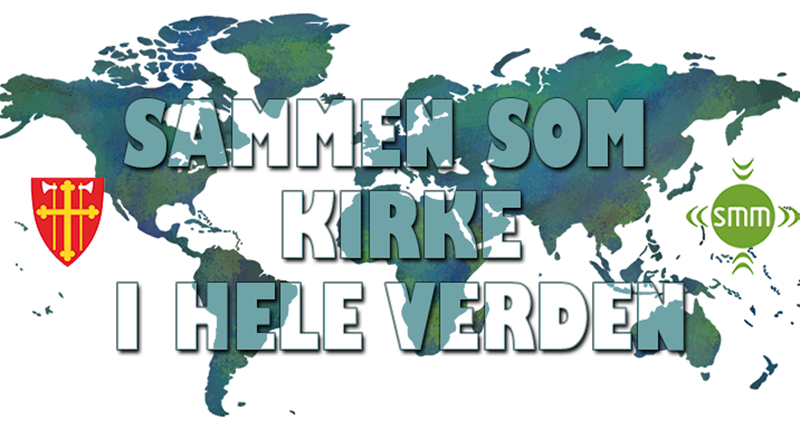 Takk for at dere står sammen med den verdensvide kirke i forbønn og innsamling gjennommisjonsavtalen dere har med oss.Ved hver dåp, lyder: «Dette er Nora, Guds barn, døpt inn i vår menighet og Kristi verdensvide kirke». Med misjonsavtalen er dere med på å knytte disse båndene videre.Nå skriver jeg dette brevet for å oppfordre dere til å bli med på aksjonen «Sammen somkirke i hele verden», og for å informere dere om nytt materiell vi har laget spesielt for denneaksjonen.«Sammen som kirke i hele verden» startet lokalt i Agder og Telemark bispedømme i fjor,men har spredt seg til hele Norge. I 2020 var 185 menigheter med. Vil det bli enda flere i år?Menigheten din har kanskje fått informasjon om denne aksjonen fra ditt bispedømme?Aksjonen er ikke i tillegg til alt annet menigheten skal gjøre, men et verktøy for å styrkemenighetens eget misjonsprosjekt. I tiden mellom Kristi Himmelfart og Sankthans, altså fra13.05. til 24.06. har dere mulighet til å få litt ekstra drahjelp for å sette fokus på, be for ogsamle inn til deres misjonsavtale.Nytt materiell: videoer og forbønner til hvert landVi i NMS synes dette initiativet er veldig flott og ønsker å legge godt til rette for menighetersom har misjonsavtale med oss og ønsker å være med. Derfor har vi laget en egen nettsidesom vi har fylt med nylaget materiell: www.nms.no/sammenHer finner du videoer, tekster og forbønner til bruk for digitale aksjoner, til hjemmesiden,Facebook, infoskjerm, menighetsblad, gudstjenester osv. Ved å legge dette stoffet påhjemmesidens fremside i aksjonsperioden, gjøres aksjonen bedre kjent for flere.Digital innsamlingsaksjonAlle menigheter oppfordres til å lage en digital innsamlingsaksjon.Vi i NMS anbefaler å bruke nettsiden Spleis, der vi har en egen aksjonside for «Sammen somkirke i hele verden»: www.spleis.no/sammenDu kan opprette en innsamlingsaksjon til «ditt» land med et par tastetrykk. For å starte eninnsamling på Spleis oppretter du først en bruker og logger inn med epost, Facebook ellerGoogle.Det er satt opp ferdige forslag til innsamlinger til Madagaskar, Thailand, Mali, Etiopia,Midtøsten, Estland og England + en mal som kan redigeres til å passe for avtaler i andre land.Fordelene med Spleis er mange: Pengene går raskt og rimelig rett til NMS. Pengene blir ført på din menighets misjonsavtale. (Ved innsamlinger på for eksempel Facebook er det komplisert for oss å føre pengene på menighetens egen avtale.) Selv om du må logge deg inn som en enkeltperson kan innsamlingen opprettes slik at menigheten står som avsender. Klikk på «som en gruppe» når du får spørsmål om hvordan innsamlingen skal opprettes. Innsamlingen kan deles både i sosiale medier som Facebook og Instagram, og i SMS og som link i Messenger og e-post. Giverne kan gi både med VIPPS og med kort. Alle kan se hvor mye penger som kommer inn og hvor langt det er igjen til målet er nådd.Meld deg på!Menigheten blir med på aksjonen ved å registrere seg på: http://www.kirken.no/sammenDet finnes også en Facebook-gruppe for aksjonen:https://www.facebook.com/groups/284938892532027/Aksjonen «Sammen som kirke i hele verden» oppstod i 2020 som en solidaritetsaksjon iforbindelse med Covid 19. Nettopp i den tøffe korona-situasjonen verden fremdeles står midtopp i er det viktig å vise praktisk omsorg og solidaritet. Ettervirkningene etter koronapandemien vil forfølge oss lenge. Noen land har opplevd enormt mange dødsfall. For de fattigste landene i verden er situasjonen aller verst. Som i alle kriser er det de mest sårbaresom lider mest. Kvinner. Barn. Familier. For første gang på mange år er det en markantøkning i antall mennesker som lever i ekstrem fattigdom. Nå er det enda flere som strevermed å ha nok mat på bordet og å kunne kjøpe nødvendige medisiner. Nå er det enda flerebarn som ikke kan gå på skole.Men sammen kan vi forandre verden. For når mennesker møter Guds kjærlighet skapesforandring – hos den enkelte, i menigheter og i samfunnet. Når så mye annet stenges ned oger umulig, er dette en unik mulighet.Velkommen til å være med å skape mer himmel på jorden - sammen med den verdensvidekirke!MR Sak 19/21	Salangen kirke 40 år 13 desember 2021Tidligere behandlet som MR Sak 50/20 hvor det ble vedtatt at jubileumskomiteen til Salangen kommune 150 år i 2021, også skulle se på 40 års jubileet. Komiteen består av Sissel Fjelstad, Ann Kristin Bakkemo og Veronika Helen Nylund. Saken ble orientert om på forrige møte som MR Sak 9/2113.desemer 2021 er det 40 år siden Salangen kirke ble innvidd. Det er kommet inn forslag om en jubileumskveld, hvor det både blir markert at kirka er 40 år og at kommunen er 150 år.Det at kirka har 40 års dag i år, vil bli en sak på hvert møte i løpet av året. Slik at vi sammen kan komme frem til gode løsninger.Ide til søndagsskolen i høst: bygge kirka i hvit lego og vise den frem i forbindelse med festgudstjeneste søndag 12 desember. Årboka for Salangen ønsker å ta med en artikkel om 40 års jubilanten i årets bok. MR Sak 20/21	GudstjenestelisteGudstjenestelisten fremover legges frem på møtet.